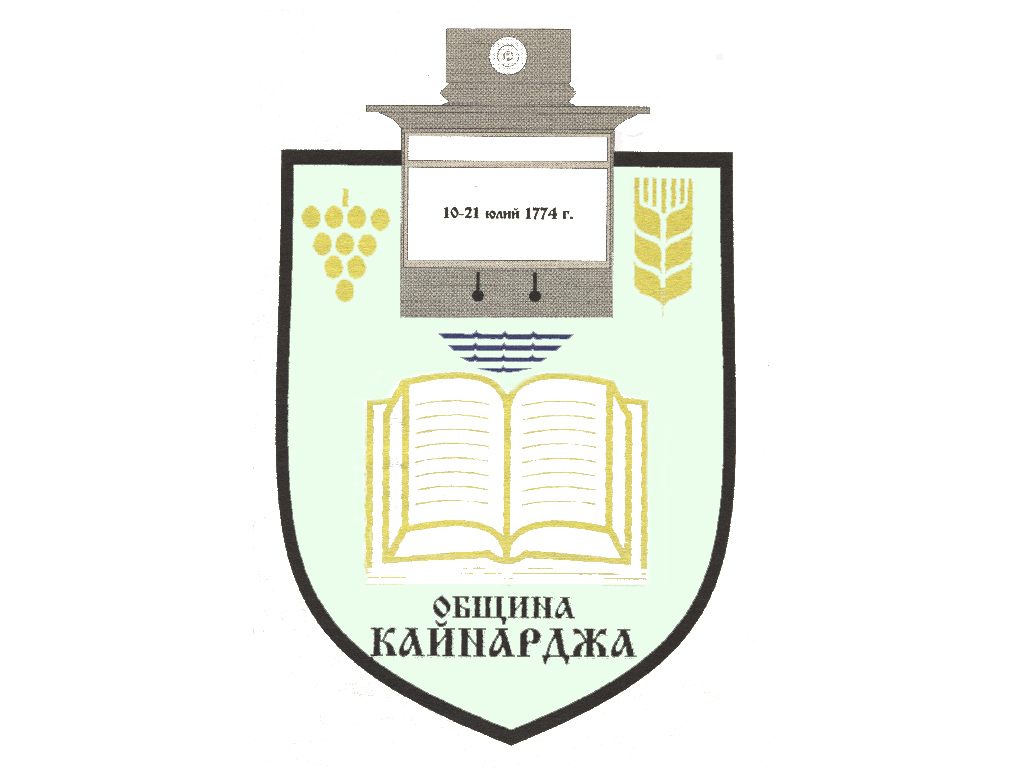 ОБЯВЛЕНИЕЗА ИЗБИРАТЕЛИ С УВРЕДЕНО ЗРЕНИЕ ИЛИ СЪС ЗАТРУДНЕНИЯ В ПРЕДВИЖВАНЕТООБЩИНСКА АДМИНИСТРАЦИЯ -КАЙНАРДЖА ОСИГУРЯВА ТРАНСПОРТ НА ИЗБИРАТЕЛИТЕ С УВРЕДЕНО ЗРЕНИЕ ИЛИ СЪС ЗАТРУДНЕНИЯ В ПРЕДВИЖВАНЕТО В ИЗБОРНИЯ ДЕН – 26.05.2019Г., СЛЕД НАПРАВЕНА ЗАЯВКА НА ТЕЛЕФОН 0885921846 И НА АДРЕС С. КАЙНАРДЖА, УЛ. „ДИМИТЪР ДОНЧЕВ” № 2